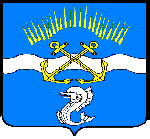 Об утверждении Программы профилактики рисков причинения вреда (ущерба) охраняемых законом ценностям при осуществлении муниципального контроля на автомобильном транспорте и в дорожномхозяйстве на территории муниципального образования ЗАТО город Заозерск на 2022 годВ соответствии со статьей 17.1 Федерального закона от 06.10.2003 № 131-ФЗ «Об общих принципах организации местного самоуправления в Российской Федерации», на основании статьи 44 Федерального закона от 31.07.2020 № 248-ФЗ «О государственном контроле (надзоре) и муниципальном контроле в Российской Федерации», постановления Правительства Российской Федерации от 25.06.2021 № 990 «Об утверждении Правил разработки и утверждения контрольными (надзорными) органами программы профилактики рисков причинения вреда (ущерба) охраняемым законом ценностям», на основании Устава ЗАТО город Заозерск, постановляю:1. Утвердить прилагаемую Программу профилактики рисков причинения вреда (ущерба) охраняемых законом ценностям при осуществлении муниципального контроля на автомобильном транспорте и в дорожном хозяйстве на территории муниципального образования ЗАТО город Заозерск на 2022 год (далее – Программа).2. Муниципальному казенному учреждению «Центр обеспечения функционирования органов местного самоуправления и муниципальных учреждений» (Чухарева О.А.) организовать размещение настоящего постановления и утвержденной Программы на официальном сайте органов местного самоуправления ЗАТО город Заозерск в информационно-телекоммуникационной сети «Интернет».4. Муниципальному учреждению «Заозерский комитет по телерадиовещанию и печати» (Кучерявенко Д.Ю.) опубликовать настоящее постановление и утвержденную Программу в газете «Западная Лица».5. Контроль за исполнением настоящего постановления оставляю за собой.6. Настоящее постановление вступает в силу после его официального опубликования.Исполняющий полномочия Главы ЗАТО город Заозерск                                                                                              С.А. ЛебедевУТВЕРЖДЕНАпостановлением АдминистрацииЗАТО город Заозерскот ________________ № _______Программа профилактики рисков причинения вреда (ущерба) охраняемых законом ценностям при осуществлении муниципального контроля на автомобильном транспорте и в дорожномхозяйстве на территории муниципального образования ЗАТО город Заозерск на 2022 год1. Общие положенияНастоящая программа профилактики рисков причинения вреда (ущерба) охраняемым законом ценностям при осуществлении муниципального контроля на автомобильном транспорте и в дорожном хозяйстве (далее - Программа), устанавливает порядок проведения профилактических мероприятий, направленных на предупреждение причинения вреда (ущерба) охраняемым законом ценностям, соблюдение которых оценивается в рамках осуществления муниципального контроля на автомобильном транспорте и в дорожном хозяйстве (далее – муниципальный контроль) на территории муниципального образования ЗАТО город Заозерск.2.Аналитическая часть Программы	2.1. Муниципальный контроль на автомобильном транспорте и в дорожном хозяйстве в муниципальном образовании ЗАТО город Заозерск осуществляет Управление муниципального имущества и жилищно-коммунального хозяйства Администрации ЗАТО город Заозерск (далее – Управление).2.2. 	Муниципальный контроль на автомобильном транспорте и в дорожном хозяйстве в муниципальном образовании ЗАТО город Заозерск – это деятельность органа местного самоуправления направленная на предупреждение, выявление и пресечение нарушений обязательных требований на автомобильном транспорте и в дорожном хозяйстве, посредством профилактики нарушений обязательных требований, оценки соблюдения гражданами и организациями обязательных требований, выявления их нарушений, принятия предусмотренных законодательством Российской Федерации мер по пресечению выявленных нарушений обязательных требований, устранению их последствий и (или) восстановлению правового положения, существовавшего до возникновения таких нарушений.2.3 Муниципальный контроль осуществляется посредством:- организации и проведения проверок выполнения юридическими лицами, индивидуальными предпринимателями и гражданами обязательных требований в области автомобильных дорог и дорожной деятельности на территории муниципального образования ЗАТО город Заозерск;- принятия предусмотренных законодательством Российской Федерации мер по пресечению и (или) устранению выявленных нарушений, а также систематического наблюдения за исполнением обязательных требований;- организации и проведения мероприятий по профилактике рисков причинения вреда (ущерба) охраняемым законом ценностям;- организации и проведения мероприятий по контролю, осуществляемых без взаимодействия с юридическими лицами, индивидуальными предпринимателями.	2.4. Подконтрольные субъекты - юридические лица, индивидуальные предприниматели и физические лица при осуществлении ими производственной и иной деятельности в отношении автомобильных дорог.	2.5. Перечень правовых актов и их отдельных частей (положений), содержащих обязательные требования, соблюдение которых оценивается при проведении контрольным органом мероприятий по муниципальному контролю на автомобильном транспорте и в дорожном хозяйстве в муниципальном образовании ЗАТО город Заозерск:- Федеральный закон от 08.11.2007 № 257-ФЗ «Об автомобильных дорогах и о дорожной деятельности в Российской Федерации и о внесении изменений в отдельные законодательные акты Российской Федерации»;- Федеральный закон от 31.07.2020 № 248-ФЗ «О государственном контроле (надзоре) и муниципальном контроле в Российской Федерации».- Другие федеральные законы, акты Президента Российской Федерации, постановления Правительства Российской Федерации, другие муниципальные нормативно - правовые акты.	2.6 Данные о проведенных мероприятиях.	В связи с запретом на проведение контрольных мероприятий, установленным ст. 26.2 Федерального закона от 26.12.2008 № 294-ФЗ «О защите прав юридических лиц и индивидуальных предпринимателей при осуществлении государственного контроля и муниципального контроля», плановые и внеплановые проверки в отношении подконтрольных субъектов, относящихся к малому и среднему бизнесу, в 2020 году не проводились.	В 2020 году выдача предостережений о недопустимости нарушения обязательных требований в отчетном периоде не осуществлялась ввиду отсутствия оснований.	2.7. Анализ и оценка рисков причинения вреда охраняемым законом ценностям. Ключевыми и наиболее значимыми рисками при реализации подпрограммы профилактики нарушений обязательных требований в сфере муниципального контроля на автомобильном транспорте и в дорожном хозяйстве в муниципальном образовании ЗАТО город Заозерск:- различное толкование содержания обязательных требований подконтрольными субъектами, которое может привести к нарушению ими отдельных обязательных требований;- нарушение подконтрольными субъектами обязательных требований, что может повлечь за собой совершение дорожно-транспортных происшествий, причинение вреда жизни и здоровью граждан, причинение материального вреда автотранспортным средствам.	Проведение профилактических мероприятий, направленных на соблюдение подконтрольными субъектами обязательных требований в области автомобильных дорог и дорожной деятельности, установленных в отношении автомобильных дорог, не относящихся к предмету федерального государственного контроля на автомобильном транспорте и в дорожном хозяйстве, на побуждение подконтрольных субъектов к добросовестности, будет способствовать улучшению в целом ситуации, повышению ответственности подконтрольных субъектов, снижению количества выявляемых нарушений обязательных требований.3. Цели и задачи Программы	3.1. Цели Программы:- стимулирование добросовестного соблюдения обязательных требований всеми контролируемыми лицами;- устранение условий, причин и факторов, способных привести к нарушениям обязательных требований и (или) причинению вреда (ущерба) охраняемым законом ценностям;- создание условий для доведения обязательных требований до контролируемых лиц, повышение информированности о способах их соблюдения.3.2. Задачи Программы:- выявление причин, факторов и условий, способствующих нарушению обязательных требований законодательства, определение способов устранения или снижения рисков их возникновения;- установление зависимости видов, форм и интенсивности профилактических мероприятий от особенностей конкретных подконтрольных субъектов, и проведение профилактических мероприятий с учетом данных факторов;- формирование единого понимания обязательных требований законодательства у всех участников контрольной деятельности;- повышение прозрачности осуществляемой контрольным органом деятельности;- повышение уровня правовой грамотности подконтрольных субъектов, в том числе путем обеспечения доступности информации об обязательных требованиях законодательства и необходимых мерах по их исполнению.4. План мероприятий по профилактике нарушений	4.1. Мероприятия Программы представляют собой комплекс мер, направленных на достижение целей и решение основных задач Программы. 4.2. Перечень мероприятий Программы на 2022 год, сроки (периодичность) их проведения и ответственные структурные подразделения приведены в Плане мероприятий по профилактике нарушений на автомобильном транспорте и в дорожном хозяйстве в муниципальном образовании ЗАТО город Заозерск на 2022 год:5. Показатели результативности и эффективности Программы					5.1. Оценка результативности и эффективности Программы профилактики осуществляется по годам в течение всего срока реализации Программы профилактики и (при необходимости) после ее реализации.5.2. В разделе дается описание поддающихся количественной оценке ожидаемых результатов реализации Программы профилактики, включая как непосредственные результаты (реализованные мероприятия и их итоги), так и конечные результаты (социальный и экономический эффект от реализованных мероприятий).5.3. Показатели по профилактическим мероприятиям информирование, консультирование и выдача предостережения:Ввиду того, что Программа профилактики утверждается впервые, данный раздел не может быть заполнен полностью. 	Экономический эффект от реализованных мероприятий:- минимизация ресурсных затрат всех участников контрольной деятельности за счет дифференцирования случаев, в которых возможно направление юридическим лицам, индивидуальным предпринимателям предостережении о недопустимости нарушения обязательных требований, а не проведение внеплановой проверки;- повышение уровня доверия подконтрольных субъектов к контрольному органу.АДМИНИСТРАЦИЯЗАКРЫТОГО АДМИНИСТРАТИВНО-ТЕРРИТОРИАЛЬНОГО ОБРАЗОВАНИЯГОРОД ЗАОЗЕРСК МУРМАНСКОЙ ОБЛАСТИ(АДМИНИСТРАЦИЯ ЗАТО ГОРОД ЗАОЗЕРСК)П О С Т А Н О В Л Е Н И Е АДМИНИСТРАЦИЯЗАКРЫТОГО АДМИНИСТРАТИВНО-ТЕРРИТОРИАЛЬНОГО ОБРАЗОВАНИЯГОРОД ЗАОЗЕРСК МУРМАНСКОЙ ОБЛАСТИ(АДМИНИСТРАЦИЯ ЗАТО ГОРОД ЗАОЗЕРСК)П О С Т А Н О В Л Е Н И Е АДМИНИСТРАЦИЯЗАКРЫТОГО АДМИНИСТРАТИВНО-ТЕРРИТОРИАЛЬНОГО ОБРАЗОВАНИЯГОРОД ЗАОЗЕРСК МУРМАНСКОЙ ОБЛАСТИ(АДМИНИСТРАЦИЯ ЗАТО ГОРОД ЗАОЗЕРСК)П О С Т А Н О В Л Е Н И Е АДМИНИСТРАЦИЯЗАКРЫТОГО АДМИНИСТРАТИВНО-ТЕРРИТОРИАЛЬНОГО ОБРАЗОВАНИЯГОРОД ЗАОЗЕРСК МУРМАНСКОЙ ОБЛАСТИ(АДМИНИСТРАЦИЯ ЗАТО ГОРОД ЗАОЗЕРСК)П О С Т А Н О В Л Е Н И Е №№ п/пНаименование мероприятияСрок исполненияСтруктурное подразделение, ответственное за реализацию1Информирование осуществляется путем размещение сведений, касающихся осуществления муниципального контроля на официальном сайте органов местного самоуправления ЗАТО город Заозерск в сети «Интернет» и средствах массовой информации:1) тексты нормативных правовых актов, регулирующих осуществление муниципального контроля;2) сведения об изменениях, внесенных в нормативные правовые акты, регулирующие осуществление муниципального контроля, о сроках и порядке их вступления в силу;3) перечень нормативных правовых актов с указанием структурных единиц этих актов, содержащих обязательные требования, оценка соблюдения которых является предметом контроля, а также информацию о мерах ответственности, применяемых при нарушении обязательных требований, с текстами в действующей редакции;4) руководства по соблюдению обязательных требований, разработанные и утвержденные в соответствии с Федеральным законом «Об обязательных требованиях в Российской Федерации»;5) перечень индикаторов риска нарушения обязательных требований;6) исчерпывающий перечень сведений, которые могут запрашиваться контрольным органом у контролируемого лица;7) сведения о способах получения консультаций по вопросам соблюдения обязательных требований.ПостоянноУправление муниципального имущества и жилищно-коммунального хозяйства2Объявление предостереженийПостоянно при наличии оснований, предусмотренных статьей 49 Федерального закона от 31.07.2020 № 248-ФЗ «О государственном контроле (надзоре) и муниципальном контроле в Российской Федерации»Управление муниципального имущества и жилищно-коммунального хозяйства3Консультирование осуществляется должностным лицом уполномоченного органа:по телефону;на личном приеме;по средством письменного ответа.При поступлении обращения от контролируемого лица по вопросам, связанным с организацией и осуществлением муниципального контроляУправление муниципального имущества и жилищно-коммунального хозяйства№ п/пНаименование показателяВеличина1.Полнота информации, размещенной на официальном сайте органов местного самоуправления в сети «Интернет» в соответствии с частью 3 статьи 46 Федерального закона от 31 июля 2020 г. № 248-ФЗ «О государственном контроле (надзоре) и муниципальном контроле в Российской Федерации»100%2.Удовлетворенность контролируемых лиц и их представителями консультированием контрольного органаобращения в 2021 году не поступали3.Количество проведенных профилактических мероприятий-